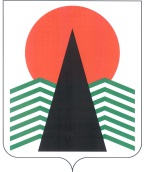 АДМИНИСТРАЦИЯ  НЕФТЕЮГАНСКОГО  РАЙОНАпостановлениег.НефтеюганскО внесении изменений в постановление администрацииНефтеюганского района от 28.11.2016 № 2137-па «Об утверждении перечня должностных лиц администрации Нефтеюганского района, уполномоченных составлять протоколы об административных правонарушениях»В связи с кадровыми изменениями  п о с т а н о в л я ю:Внести изменения в постановление администрации Нефтеюганского района от 28.11.2016 № 2137-па «Об утверждении перечня должностных лиц администрации Нефтеюганского района, уполномоченных составлять протоколы 
об административных правонарушениях», изложив приложение к постановлению 
в редакции согласно приложению к настоящему постановлению.Настоящее постановление подлежит размещению на официальном сайте органов местного самоуправления Нефтеюганского района.Контроль за выполнением постановления возложить на первого заместителя главы Нефтеюганского района Кудашкина С.А.Глава района							Г.В.ЛапковскаяПриложение к постановлению администрации Нефтеюганского районаот 15.02.2019 № 333-па«Приложение к постановлению администрацииНефтеюганского районаот 28.11.2016 № 2137-паПЕРЕЧЕНЬдолжностных лиц администрации Нефтеюганского района, уполномоченных составлять протоколы об административных правонарушениях, предусмотренных Законом Ханты-Мансийского автономного округа – Югры от 11.06.2010 № 102-оз «Об административных правонарушениях»».15.02.2019№ 333-па№ 333-па№Наименование должности лица, уполномоченного составлять протоколы об административных правонарушенияхНомер статьи Закона Ханты-Мансийского автономного округа – Югры от 11.06.2010 № 102-оз«Об административных правонарушениях», в соответствиис которой должностное лицо уполномочено составлять протокол1.Начальник административного управления22.Начальник контрольно-ревизионного управления10, 153.Председатель комитета гражданской защиты населения Нефтеюганского района204.Заместитель председателя комитета гражданской защиты населения Нефтеюганского района10, 15, 205.Начальник отдела по профилактике терроризма и правонарушений комитета гражданской защиты населения Нефтеюганского района10, 156.Начальник отдела по сельскому хозяйству 20.1, 20.27.Заместитель начальника отдела по сельскому хозяйству 20.1, 20.28.Заместитель начальника отдела по опеке и попечительству 79.Специалист-эксперт отдела по транспорту и дорогам департамента строительства и жилищно-коммунального комплекса Нефтеюганского района1310.Специалист-эксперт управления 
по вопросам местного самоуправления и обращениям граждан 411.Муниципальный жилищный инспектор отдела муниципального контроля 2312.Ведущий специалист отдела муниципального контроля  37